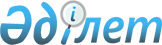 Павлодар ауданы Кемеңгер ауылдық округінің Шанды ауылының аумағында шектеу іс-шараларын белгілеу туралы
					
			Күшін жойған
			
			
		
					Павлодар облысы Павлодар ауданы Кемеңгер ауылдық округі әкімінің 2021 жылғы 22 маусымдағы № 1-03-1 шешімі. Қазақстан Республикасының Әділет министрлігінде 2021 жылғы 25 маусымда № 23179 болып тіркелді. Күші жойылды - Павлодар облысы Павлодар ауданы Кемеңгер ауылдық округі әкімінің 2021 жылғы 3 желтоқсандағы № 1-03-4 (алғашқы ресми жарияланған күнінен кейін қолданысқа енгізіледі) шешімімен
      Ескерту. Күші жойылды - Павлодар облысы Павлодар ауданы Кемеңгер ауылдық округі әкімінің 03.12.2021 № 1-03-4 (алғашқы ресми жарияланған күнінен кейін қолданысқа енгізіледі) шешімімен.
      Ескерту. Шешімнің тақырыбы жана редакцияда - Павлодар облысы Павлодар ауданы Кемеңгер ауылдық округі әкімінің 22.10.2021 № 1-03-3  (алғашқы ресми жарияланған күнінен бастап қолданысқа енгізіледі) шешімімен.
      Қазақстан Республикасының "Қазақстан Республикасындағы жергілікті мемлекеттік басқару және өзін-өзі басқару туралы" Заңының 35-бабы 2-тармағына, Қазақстан Республикасының "Ветеринария туралы" Заңының 10-1-бабының 7) тармақшасына сәйкес және Павлодар ауданының бас мемлекеттік ветеринариялық-санитариялық инспекторының 2021 жылғы 11 мамырдағы № 2-36/154 ұсынысы негізінде, ШЕШТІМ:
      1. Ірі қара малдың бруцеллез ауруының анықталуына байланысты Павлодар ауданы Кемеңгер ауылдық округінің Шанды ауылының аумағында шектеу іс-шаралары белгіленсін.
      Ескерту. 1-тармақ жана редакцияда - Павлодар облысы Павлодар ауданы Кемеңгер ауылдық округі әкімінің 22.10.2021 № 1-03-3  (алғашқы ресми жарияланған күнінен бастап қолданысқа енгізіледі) шешімімен.


      2. Осы шешімнің орындалуын бақылауды өзіме қалдырамын.
      3. Осы шешім алғашқы ресми жарияланған күнінен бастап қолданысқа енгізіледі.
					© 2012. Қазақстан Республикасы Әділет министрлігінің «Қазақстан Республикасының Заңнама және құқықтық ақпарат институты» ШЖҚ РМК
				
      Кемеңгер ауылдық округінің әкімі 

А. Вакпаев
